РЕГИСТРАЦИОННАЯ ФОРМАЗаполните (разборчиво) и отправьте по e-mail: info@asergroup.ruСтоимость включает участие в работе онлайн заседаний конгресса, презентации и сертификат участника мероприятия в электронном виде, полный доступ к видеозаписям всех модулей конгресса ещё в течение 30 календарных дней после окончания мероприятия.Возможна оплата от юридических и физических лиц. Порядок оплаты:для юр.лиц - после получения заявки и платежных реквизитов Вашей организации, Вам будет направлен пакет документов по указанному Вами электронному адресу – счет и договор, только счет (без договора), счет-оферта, договор-оферта, счет и государственный или муниципальный контракт (на Ваш выбор).для физ.лиц – оплату можно произвести безналичным переводом средств, перейдя по ссылке со страницы мероприятия. По запросу для физического лица может быть оформлен пакет документов для последующего возмещения стоимости участия со стороны компании-работодателя.* - поля, обязательные для заполненияДата _________________				       МП                          		       Подпись ____________________ООО «Группа Компаний «Агентство социально-экономического развития»Адрес местонахождения: 125040, Москва, Бумажный пр-д, 14, стр. 1Для корреспонденции: 127137,г. Москва, а/я 46ИНН 7707698826, КПП 771401001,  ОГРН 1097746103443Тел: (495) 532-61-59многоканальныйE-mail: info@asergroup.ruWeb site: www.asergroup.ru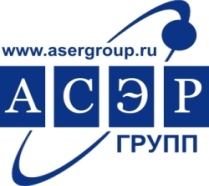 24-27 МАЯ 2021 г.                                                                                             XXI ВСЕРОСИЙСКИЙ КОНГРЕССГосударственное регулирование недропользованияМодуль 1 – 24.05.2021 (9.00 – 12.00 мск)              Модуль 2 – 25.05.2021 (13.00 – 16.00 мск)Модуль 3 – 26.05.2021 (13.30 – 16.30 мск)            Модуль 4 – 27.05.2021 (11.30 – 15.30 мск)ДАННЫЕ ОРГАНИЗАЦИИ УЧАСТНИКАДАННЫЕ ОРГАНИЗАЦИИ УЧАСТНИКАДАННЫЕ ОРГАНИЗАЦИИ УЧАСТНИКАДАННЫЕ ОРГАНИЗАЦИИ УЧАСТНИКАНазвание Организации:Название Организации:Индекс:Почт.адрес:Почт.адрес:Почт.адрес:Индекс:Юр. адрес:Юр. адрес:Юр. адрес:ИНН: ИНН: КПП:КПП:Тел. (код):Тел. (код):Факс (код):E-mail:Контактное лицо:Контактное лицо:Должность Контактного лица:Должность Контактного лица:СТОИМОСТЬ УЧАСТИЯ(НДС не обл.)СТОИМОСТЬ УЧАСТИЯ(НДС не обл.)СТОИМОСТЬ УЧАСТИЯ(НДС не обл.)СТОИМОСТЬ УЧАСТИЯ(НДС не обл.)СТОИМОСТЬ УЧАСТИЯ(НДС не обл.)СТОИМОСТЬ УЧАСТИЯ(НДС не обл.)СТОИМОСТЬ УЧАСТИЯ(НДС не обл.)СТОИМОСТЬ УЧАСТИЯ(НДС не обл.)Cтоимость участия одного представителя в 4-х модулях конгресса (24, 25, 26, 27 мая 2021г.)!Продается пакетно – все 4 модуля конгресса вместе.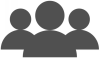 ОНЛАЙНОНЛАЙНОНЛАЙН28 200 руб.28 200 руб.ФИО УЧАСТНИКОВДОЛЖНОСТИ УЧАСТНИКОВФИО УЧАСТНИКОВДОЛЖНОСТИ УЧАСТНИКОВ1.2.3.4.5.